جامعة الملك سعود						                                         مفردات المقرر:الحضارة الاسلامية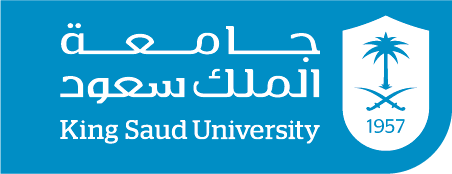 كلية الآداب                                                                                                              الفصل الدراسي: الاول                                                                                             السنة الدراسية:1438_1439هـمعلومات المحاضر:معلومات المقرر:طرق التقييم:*التأكيد على ضرورة حصول الطالبات على 80% من درجات الأعمال الفصلية قبل تاريخ الاعتذار.الخطة الأسبوعية:القـوانـيـن :1/لا يعاد الاختبار الفصلي إلا بعذر طبي رسمي.2/التأخر عن المحاضرة 15 دقيقة يسجل غياب وان حضرت الطالبة.ابتسام علي العمرياسم المحاضرالاحد/الثلاثاء/الخميس:9 /10الساعات المكتبية1S60رقم المكتبebtalamri@ksu.edu.saعنوان البريدي الإلكترونيالحضارة الاسلامية  اسم المقرر(351ترخ) رقم المقرريدرس المقرر مفهوم الحضارة ونماذج من حضارة العرب ,نشأة الحضارة الاسلامية ,التعريف بالأنظمة واثر الحضارة الاسلامية في اوروبا توصيف المقرر1/اعطاء الطالب فكره عن الحضارة الاسلامية في مجالاتها المختلفة السياسية والإدارية والثقافية والاقتصادية والاجتماعية والعمرانية ومدى تأثر هذه الحضارة بالحضارات الاخرى السابقة عليها او الموازية لها والأثر الذي احدثتة الحضارة الاسلامية في الشعوب التي تعاملت معها او كان لها احتكاك مباشر معها2/تنمية قدرة الطلبة على استيعاب الاحداث العالمية وتحليلها 3/ تنمية قدرة الطلبة على التعامل مع المصادر العربية والغربية المترجمةنواتج التعلم (المنصوص عليها في توصيف المقرر)1/الاسلام في حضارتة ونظمة ،انور الرفاعي2/الحضارة الاسلامية في القرن 4هـ/ادم منز3/الاحكام السلطانية ، عبيد محمد المارودي4/الحضارة الاسلاميه في المشرق،محمد جمال الدين مسرورالكتب الرئيسية 1/ من روائع حضارتنا،مصطفى السباعي2/تاريخ الحضارة العربية الاسلامية،بشير التليسيالمراجع التكميلية (إن وجد) تاريخ التغذية الراجعة (تزويد الطالبات بالنتيجة)* تاريخ التقييم تقسيم الدرجاتالنوعخلال الفصل الدراسي10الواجبات خلال الفصل الدراسي10اختبارات قصيرة  الشهر الاول يوم الثلاثاء 4/2 الشهر الثاني يوم الثلاثاء 10/3  40اختبارات فصلية16/4/1439 يوم الاربعاء40اختبار نهائيالعـنـوان الأسبوعمفهوم الحضارات ونماذج من حضارات العرب قبل الاسلام1نشأة الحضارة الاسلامية :الاسس والخصائص.2التعريف بالأنظمة كالنظام السياسي والإداري والمالي والقضائي والعسكري3التعريف بالأنظمة كالنظام السياسي والإداري والمالي والقضائي والعسكري4التعريف بالأنظمة كالنظام السياسي والإداري والمالي والقضائي والعسكري5الحركة العلمية :اماكن التعلم وإثرها في تطور العلوم الدينية والترجمة وأثرها في تطور العلوم العقلية6الحركة العلمية :اماكن التعلم وإثرها في تطور العلوم الدينية والترجمة وأثرها في تطور العلوم العقلية7الفنون الاسلامية :العمارة والزخرفة 8الفنون الاسلامية :العمارة والزخرفة9الحياة الاقتصادية (الزراعة والصناعة والتجارة)10الحياة الاقتصادية (الزراعة والصناعة والتجارة)11الحياة الاجتماعية 12الحياة الاجتماعية13اثر الحضارة الاسلامية في اوروبا14أسبوع المراجعة 15